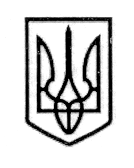 У К Р А Ї Н А СТОРОЖИНЕЦЬКА МІСЬКА РАДА СТОРОЖИНЕЦЬКОГО РАЙОНУЧЕРНІВЕЦЬКОЇ ОБЛАСТІВИКОНАВЧИЙ КОМІТЕТР І Ш Е Н Н Я  11 червня 2019 року                                                                                      №  108                                                                   Розглянувши заяву від жителів провулка Видинівського Олар Ірини Станівни, Богатирець Галини Михайлівни, Семенюка Михайла Миколайовича, Семенюк Лесі Михайлівни, Арделяна Андрія Карольовича, Кіс Олега Володимировича, про неможливість проїзду карети швидкої допомоги, пожежної, та вантажних автомобілів, керуючись Законом України «Про місцеве самоврядування в Україні»,ВИКОНАВЧИЙ КОМІТЕТ МІСЬКОЇ РАДИ ВИРІШИВ:Зобов’язати Будз М.І., яка проживає по вул. Видинівського, 138 демонтувати шлагбаум обмежувач по висоті.У разі невиконання доручити КП «Сторожинецький ЖКГ» демонтувати шлагбаум - обмежувач по висоті по вул. Видинівського, 138 за кошти Будз М.І.Контроль за виконанням даного рішення покласти на відділ містобудування, архітектури, житлово-комунального господарства, транспорту, благоустрою та інфракструктури (В.Гринчук).Сторожинецького міського голови                              М.М.Карлійчук                        Про зняття шлагбауму по вул. Видинівського, 138 Виконавець:С.А.ШелємінПогоджено:П.М.БрижакА.Г.ПобіжанВ.М.НяйкоА.В. Сирбу